   ( Beyaz kartona basılarak spirallenecek olan  staj defteri kapağı olacaktır.)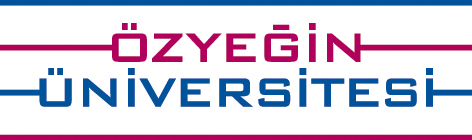   ÖZYEĞİN ÜNİVERSİTESİ	MİMARLIK ve TASARIM FAKÜLTESİ	 ENDÜSTRİ ÜRÜNLERİ TASARIMI BÖLÜMÜIDE 200/300YAZ STAJI RAPORUÖĞRENCİNİN OKUL NUMARASIÖĞRENCİNİN ADI SOYADISTAJIN YAPILDIĞI KURUMTARİH